ПРИГЛАШЕНИЕ НА АВТОРСКИЙ СЕМИНАРДЛЯ РЕГИСТРАЦИИ И ПОЛУЧЕНИЯ СЧЕТА НЕОБХОДИМО СВЯЗАТЬСЯ С НАМИ ПО ТЕЛ/ФАКСАМ(4852)73-99-91, 89080393128 или по e-mail: sovetniku@mail.ru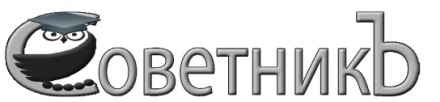 В ОТДЕЛ КАДРОВ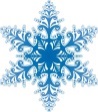 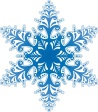 Индивидуальный предпринимательКаткова Ольга Юрьевна150000,г. Ярославль, ул. Свободы, д.24, оф.44ИНН 760603240056Тел./факс: (4852) 72-20-22, (4852) 73-99-91, 89080393128E-mail: sovetniku@mail.ru, сайт: http://www.yarsovetnik.ru/Исх. № 61 от 15.12.2021Поздравляем с Новым Годом и Рождеством!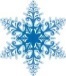 масштабные изменения в кадровом делопроизводстве в 2022 г. Новые технологии в кадровой службе: Электронный документооборот в сфере трудовых отношений  Бумажные и электронные трудовые книжкинововведения в сфере социального страхования в 2022 г. ПРОАКТИВНЫЙ порядок назначения и выплаты страхового обеспечения Новые изменения в ТРУДОВОм ЗАКОНОДАТЕЛЬСТВЕ.Учет труда и заработной платы: новое, актуальное, важное в 2022 году Новые правила государственного инспекционного контроля в сфере труда в 2022 г.: защита прав работодателя14-15 февраля 2022 года10.00 – 16.00г. Южно-СахалинскПРОГРАММА СЕМИНАРА (возможны текущие изменения в программе по мере принятия законодательных актов РФ)2021 год внес множество масштабных нововведений в работу «кадровиков». Важные поправки в сфере трудового законодательства готовятся к принятию в 2022 году.22 ноября 2021 г. Президентом РФ подписан Федеральный закон, которым вводятся новые нормы ТК РФ (статьи 22.1-22.3 ТК РФ), регулирующие порядок перехода и применения работодателями электронного документооборота в сфере трудовых отношений. Все организации должны быть готовы к переходу от «бумажного» на электронный документооборот с работниками.19 ноября 2021 г. принят Федеральный закон, устанавливающий дополнительный трудовые гарантии для отдельных категорий работников, имеющих детей, и работающих инвалидов.С 01 января 2022 г. очередной раз изменяется МРОТ, вводится новая обязанность по размещению обязательной информации на портале «Работа в России», существенно изменяются правила государственного контроля и надзора.В 2022 году существенно меняется схема взаимодействия работодателя с территориальным ФСС в рамках системы «прямые» выплаты», вводится проактивный порядок назначения и выплаты работникам страхового обеспечения.С 01 марта 2022 г. вступают важные для каждого работодателя поправки в ТК РФ, касающиеся сферы охраны труда.  Кроме того, принят целый ряд нормативных документов, изменяющих порядок работы как с «бумажными», так и с «электронными» трудовыми книжками: вводятся трудовые книжки нового образца, существенно изменены правила ведения трудовых книжек, а также порядок представления сведений о трудовой деятельности работника в ПФР по форме СЗВ-ТД.Актуальная и практически значимая информация, полученная на семинаре, позволит «кадровикам» грамотно организовать работу в соответствии с новыми требованиями законодательства, претерпевшего кардинальные изменения, избежать ответственности за его нарушение.ПРОГРАММА СЕМИНАРА (возможны текущие изменения в программе по мере принятия законодательных актов РФ)2021 год внес множество масштабных нововведений в работу «кадровиков». Важные поправки в сфере трудового законодательства готовятся к принятию в 2022 году.22 ноября 2021 г. Президентом РФ подписан Федеральный закон, которым вводятся новые нормы ТК РФ (статьи 22.1-22.3 ТК РФ), регулирующие порядок перехода и применения работодателями электронного документооборота в сфере трудовых отношений. Все организации должны быть готовы к переходу от «бумажного» на электронный документооборот с работниками.19 ноября 2021 г. принят Федеральный закон, устанавливающий дополнительный трудовые гарантии для отдельных категорий работников, имеющих детей, и работающих инвалидов.С 01 января 2022 г. очередной раз изменяется МРОТ, вводится новая обязанность по размещению обязательной информации на портале «Работа в России», существенно изменяются правила государственного контроля и надзора.В 2022 году существенно меняется схема взаимодействия работодателя с территориальным ФСС в рамках системы «прямые» выплаты», вводится проактивный порядок назначения и выплаты работникам страхового обеспечения.С 01 марта 2022 г. вступают важные для каждого работодателя поправки в ТК РФ, касающиеся сферы охраны труда.  Кроме того, принят целый ряд нормативных документов, изменяющих порядок работы как с «бумажными», так и с «электронными» трудовыми книжками: вводятся трудовые книжки нового образца, существенно изменены правила ведения трудовых книжек, а также порядок представления сведений о трудовой деятельности работника в ПФР по форме СЗВ-ТД.Актуальная и практически значимая информация, полученная на семинаре, позволит «кадровикам» грамотно организовать работу в соответствии с новыми требованиями законодательства, претерпевшего кардинальные изменения, избежать ответственности за его нарушение.ПРОГРАММА СЕМИНАРА (возможны текущие изменения в программе по мере принятия законодательных актов РФ)2021 год внес множество масштабных нововведений в работу «кадровиков». Важные поправки в сфере трудового законодательства готовятся к принятию в 2022 году.22 ноября 2021 г. Президентом РФ подписан Федеральный закон, которым вводятся новые нормы ТК РФ (статьи 22.1-22.3 ТК РФ), регулирующие порядок перехода и применения работодателями электронного документооборота в сфере трудовых отношений. Все организации должны быть готовы к переходу от «бумажного» на электронный документооборот с работниками.19 ноября 2021 г. принят Федеральный закон, устанавливающий дополнительный трудовые гарантии для отдельных категорий работников, имеющих детей, и работающих инвалидов.С 01 января 2022 г. очередной раз изменяется МРОТ, вводится новая обязанность по размещению обязательной информации на портале «Работа в России», существенно изменяются правила государственного контроля и надзора.В 2022 году существенно меняется схема взаимодействия работодателя с территориальным ФСС в рамках системы «прямые» выплаты», вводится проактивный порядок назначения и выплаты работникам страхового обеспечения.С 01 марта 2022 г. вступают важные для каждого работодателя поправки в ТК РФ, касающиеся сферы охраны труда.  Кроме того, принят целый ряд нормативных документов, изменяющих порядок работы как с «бумажными», так и с «электронными» трудовыми книжками: вводятся трудовые книжки нового образца, существенно изменены правила ведения трудовых книжек, а также порядок представления сведений о трудовой деятельности работника в ПФР по форме СЗВ-ТД.Актуальная и практически значимая информация, полученная на семинаре, позволит «кадровикам» грамотно организовать работу в соответствии с новыми требованиями законодательства, претерпевшего кардинальные изменения, избежать ответственности за его нарушение.1. Электронный документооборот в сфере трудовых отношений: практический анализ Федерального закона от 22.11.2021 № 377-ФЗ.Переход на ЭКДО для всех работодателей: новые нормы ТК РФ статьи 22.1-22.3 ТК РФ1. Электронный документооборот в сфере трудовых отношений: практический анализ Федерального закона от 22.11.2021 № 377-ФЗ.Переход на ЭКДО для всех работодателей: новые нормы ТК РФ статьи 22.1-22.3 ТК РФ1. Электронный документооборот в сфере трудовых отношений: практический анализ Федерального закона от 22.11.2021 № 377-ФЗ.Переход на ЭКДО для всех работодателей: новые нормы ТК РФ статьи 22.1-22.3 ТК РФ1) Переход работодателей на электронный кадровый документооборот: ПРАКТИЧЕСКИЙ АНАЛИЗ ФЕДЕРАЛЬНОГО ЗАКОНА от 22.11.2021 г. № 377-ФЗ 1) Переход работодателей на электронный кадровый документооборот: ПРАКТИЧЕСКИЙ АНАЛИЗ ФЕДЕРАЛЬНОГО ЗАКОНА от 22.11.2021 г. № 377-ФЗ 1) Переход работодателей на электронный кадровый документооборот: ПРАКТИЧЕСКИЙ АНАЛИЗ ФЕДЕРАЛЬНОГО ЗАКОНА от 22.11.2021 г. № 377-ФЗ 2) Порядок перехода всех организаций на ЭКДО. Анализ новых норм ТК РФ: СТАТЬИ 22.1-22.3 ТК РФ 2) Порядок перехода всех организаций на ЭКДО. Анализ новых норм ТК РФ: СТАТЬИ 22.1-22.3 ТК РФ 2) Порядок перехода всех организаций на ЭКДО. Анализ новых норм ТК РФ: СТАТЬИ 22.1-22.3 ТК РФ 3) Подробный практический анализ новых правил взаимодействия работодателя и работника. Порядок введения электронного документооборота и приема на работу к работодателю, использующему ЭКДО. Обмен электронными документами с работниками. Юридически значимые сообщения и трудовые договоры в электронной форме3) Подробный практический анализ новых правил взаимодействия работодателя и работника. Порядок введения электронного документооборота и приема на работу к работодателю, использующему ЭКДО. Обмен электронными документами с работниками. Юридически значимые сообщения и трудовые договоры в электронной форме3) Подробный практический анализ новых правил взаимодействия работодателя и работника. Порядок введения электронного документооборота и приема на работу к работодателю, использующему ЭКДО. Обмен электронными документами с работниками. Юридически значимые сообщения и трудовые договоры в электронной форме4) Документы в сфере трудовых отношений, не подлежащие замене на электронные 4) Документы в сфере трудовых отношений, не подлежащие замене на электронные 4) Документы в сфере трудовых отношений, не подлежащие замене на электронные 5) Информационные системы для перехода на ЭКДО. ЭКДО на портале «Работа в России». Цифровые сервисы 1С: «1С Кабинет сотрудника»5) Информационные системы для перехода на ЭКДО. ЭКДО на портале «Работа в России». Цифровые сервисы 1С: «1С Кабинет сотрудника»5) Информационные системы для перехода на ЭКДО. ЭКДО на портале «Работа в России». Цифровые сервисы 1С: «1С Кабинет сотрудника»2. Масштабные нововведения в сфере социального страхования в 2022 г. ПРОАКТИВНЫЙ порядок назначения и выплаты страхового обеспечения ФСС 2. Масштабные нововведения в сфере социального страхования в 2022 г. ПРОАКТИВНЫЙ порядок назначения и выплаты страхового обеспечения ФСС 2. Масштабные нововведения в сфере социального страхования в 2022 г. ПРОАКТИВНЫЙ порядок назначения и выплаты страхового обеспечения ФСС 1) Социальный электронный документооборот страхователей и ФСС (СЭДО) в 2022 г. 1) Социальный электронный документооборот страхователей и ФСС (СЭДО) в 2022 г. 1) Социальный электронный документооборот страхователей и ФСС (СЭДО) в 2022 г. 2) Новый порядок взаимодействия работодателей с ФСС РФ в рамках системы «ПРЯМЫЕ ВЫПЛАТЫ» в 2022 году. «Проактивный» порядок назначения и выплаты страхового обеспечения. Новые обязанности и права работодателей. Правила получения ФСС РФ сведений и документов, необходимых для назначения и выплаты пособий по временной нетрудоспособности, по беременности и родам, единовременного пособия при рождении ребенка, ежемесячного пособия по уходу за ребенком (подробный анализ ФЗ от 30.04.2021 г. № 126-ФЗ, Постановления Правительства РФ от 23.11.2021 г. № 2010)2) Новый порядок взаимодействия работодателей с ФСС РФ в рамках системы «ПРЯМЫЕ ВЫПЛАТЫ» в 2022 году. «Проактивный» порядок назначения и выплаты страхового обеспечения. Новые обязанности и права работодателей. Правила получения ФСС РФ сведений и документов, необходимых для назначения и выплаты пособий по временной нетрудоспособности, по беременности и родам, единовременного пособия при рождении ребенка, ежемесячного пособия по уходу за ребенком (подробный анализ ФЗ от 30.04.2021 г. № 126-ФЗ, Постановления Правительства РФ от 23.11.2021 г. № 2010)2) Новый порядок взаимодействия работодателей с ФСС РФ в рамках системы «ПРЯМЫЕ ВЫПЛАТЫ» в 2022 году. «Проактивный» порядок назначения и выплаты страхового обеспечения. Новые обязанности и права работодателей. Правила получения ФСС РФ сведений и документов, необходимых для назначения и выплаты пособий по временной нетрудоспособности, по беременности и родам, единовременного пособия при рождении ребенка, ежемесячного пособия по уходу за ребенком (подробный анализ ФЗ от 30.04.2021 г. № 126-ФЗ, Постановления Правительства РФ от 23.11.2021 г. № 2010)3) Новые правила проведения проверок страхователей территориальными ФСС в 2022 году. Ответственность работодателей за совершение нарушений законодательства РФ об обязательном социальном страховании: новая статья 15.2 Закона об обязательном соц. страховании3) Новые правила проведения проверок страхователей территориальными ФСС в 2022 году. Ответственность работодателей за совершение нарушений законодательства РФ об обязательном социальном страховании: новая статья 15.2 Закона об обязательном соц. страховании3) Новые правила проведения проверок страхователей территориальными ФСС в 2022 году. Ответственность работодателей за совершение нарушений законодательства РФ об обязательном социальном страховании: новая статья 15.2 Закона об обязательном соц. страховании3. Новые изменения в ТРУДОВОм ЗАКОНОДАТЕЛЬСТВЕ в 2022 году Учет труда и заработной платы: новое, актуальное, важное в 2022 году 3. Новые изменения в ТРУДОВОм ЗАКОНОДАТЕЛЬСТВЕ в 2022 году Учет труда и заработной платы: новое, актуальное, важное в 2022 году 3. Новые изменения в ТРУДОВОм ЗАКОНОДАТЕЛЬСТВЕ в 2022 году Учет труда и заработной платы: новое, актуальное, важное в 2022 году 1) НОВЫЙ МРОТ с 01 января 2022 г. (анализ Федерального закона от 06.12.2021 № 406-ФЗ). «Региональный» МРОТ в 2022 г. Структура МРОТ: контроль размера ЗП в организациях (обзор судебной и инспекционной практики) 1) НОВЫЙ МРОТ с 01 января 2022 г. (анализ Федерального закона от 06.12.2021 № 406-ФЗ). «Региональный» МРОТ в 2022 г. Структура МРОТ: контроль размера ЗП в организациях (обзор судебной и инспекционной практики) 1) НОВЫЙ МРОТ с 01 января 2022 г. (анализ Федерального закона от 06.12.2021 № 406-ФЗ). «Региональный» МРОТ в 2022 г. Структура МРОТ: контроль размера ЗП в организациях (обзор судебной и инспекционной практики) 2) Дополнительные трудовые гарантии для отдельных категорий работников, имеющих детей, и работающих инвалидов. Дополнительные гарантии работникам, осуществляющим уход за инвалидами I группы (анализ Федерального закона № 372-ФЗ от 19.11.2021 г.) 2) Дополнительные трудовые гарантии для отдельных категорий работников, имеющих детей, и работающих инвалидов. Дополнительные гарантии работникам, осуществляющим уход за инвалидами I группы (анализ Федерального закона № 372-ФЗ от 19.11.2021 г.) 2) Дополнительные трудовые гарантии для отдельных категорий работников, имеющих детей, и работающих инвалидов. Дополнительные гарантии работникам, осуществляющим уход за инвалидами I группы (анализ Федерального закона № 372-ФЗ от 19.11.2021 г.) 3) Новые требования для работодателей по размещению обязательной информации на портале «Работа в России». Перечень сведений, подлежащих размещению на портале. Периодичность актуализации информации. Ответственность организаций за отсутствие обязательной информации на портале3) Новые требования для работодателей по размещению обязательной информации на портале «Работа в России». Перечень сведений, подлежащих размещению на портале. Периодичность актуализации информации. Ответственность организаций за отсутствие обязательной информации на портале3) Новые требования для работодателей по размещению обязательной информации на портале «Работа в России». Перечень сведений, подлежащих размещению на портале. Периодичность актуализации информации. Ответственность организаций за отсутствие обязательной информации на портале4) Новые обязанности по отстранению работника от работы с 01 марта 2022 г.: поправки в ст. 76 ТК РФ (анализ Федерального закона от 02.07.2021 г. № 311-ФЗ)4) Новые обязанности по отстранению работника от работы с 01 марта 2022 г.: поправки в ст. 76 ТК РФ (анализ Федерального закона от 02.07.2021 г. № 311-ФЗ)4) Новые обязанности по отстранению работника от работы с 01 марта 2022 г.: поправки в ст. 76 ТК РФ (анализ Федерального закона от 02.07.2021 г. № 311-ФЗ)5) Новая статья 214.1 ТК РФ «Запрет на работу в опасных условиях труда»: права и обязанности работодателей. Перечень работ, на которые не распространяется запрет, установленный в ст. 214.1 ТК РФ (анализ Распоряжения Правительства РФ от 04.12.2021 № 3455-р)5) Новая статья 214.1 ТК РФ «Запрет на работу в опасных условиях труда»: права и обязанности работодателей. Перечень работ, на которые не распространяется запрет, установленный в ст. 214.1 ТК РФ (анализ Распоряжения Правительства РФ от 04.12.2021 № 3455-р)5) Новая статья 214.1 ТК РФ «Запрет на работу в опасных условиях труда»: права и обязанности работодателей. Перечень работ, на которые не распространяется запрет, установленный в ст. 214.1 ТК РФ (анализ Распоряжения Правительства РФ от 04.12.2021 № 3455-р)6) Новый порядок расследования и оформления несчастного случая на производстве с 01 марта 2022 г.: анализ новых норм ТК РФ. Оценка профессиональных рисков, учет и расследование микроповреждений/травм в организациях с 01 марта 2022 г. Новая глава в ТК РФ 36.1 «Расследование, оформление, учет микроповреждений (микротравм), несчастных случаев» (анализ Федерального закона от 02.07.2021 г. № 311-ФЗ).Электронным документооборот в сфере охраны труда. Единая информационная платформа ФГИС УОТ6) Новый порядок расследования и оформления несчастного случая на производстве с 01 марта 2022 г.: анализ новых норм ТК РФ. Оценка профессиональных рисков, учет и расследование микроповреждений/травм в организациях с 01 марта 2022 г. Новая глава в ТК РФ 36.1 «Расследование, оформление, учет микроповреждений (микротравм), несчастных случаев» (анализ Федерального закона от 02.07.2021 г. № 311-ФЗ).Электронным документооборот в сфере охраны труда. Единая информационная платформа ФГИС УОТ6) Новый порядок расследования и оформления несчастного случая на производстве с 01 марта 2022 г.: анализ новых норм ТК РФ. Оценка профессиональных рисков, учет и расследование микроповреждений/травм в организациях с 01 марта 2022 г. Новая глава в ТК РФ 36.1 «Расследование, оформление, учет микроповреждений (микротравм), несчастных случаев» (анализ Федерального закона от 02.07.2021 г. № 311-ФЗ).Электронным документооборот в сфере охраны труда. Единая информационная платформа ФГИС УОТ7) Рекомендации и требования по вакцинации работников от COVID-19. Обязательные документы в организации (порядок их составления) во исполнение требований по вакцинации (анализ ошибок и типичных нарушений работодателей). Отстранение работников от работы: анализ споров и доказательств.  Ответственность работодателей за невыполнение требований о вакцинации работников  7) Рекомендации и требования по вакцинации работников от COVID-19. Обязательные документы в организации (порядок их составления) во исполнение требований по вакцинации (анализ ошибок и типичных нарушений работодателей). Отстранение работников от работы: анализ споров и доказательств.  Ответственность работодателей за невыполнение требований о вакцинации работников  7) Рекомендации и требования по вакцинации работников от COVID-19. Обязательные документы в организации (порядок их составления) во исполнение требований по вакцинации (анализ ошибок и типичных нарушений работодателей). Отстранение работников от работы: анализ споров и доказательств.  Ответственность работодателей за невыполнение требований о вакцинации работников  8) ОТЧЕТНОСТЬ в ПФР: СЗВ-М/СТАЖ/корр/исх. ИЗМЕНЕНИЯ в форму СЗВ-СТАЖ. СЗВ-М ДОПОЛНЯЮЩАЯ: ответственность страхователей (анализ разъяснений ПФР и судебных споров)8) ОТЧЕТНОСТЬ в ПФР: СЗВ-М/СТАЖ/корр/исх. ИЗМЕНЕНИЯ в форму СЗВ-СТАЖ. СЗВ-М ДОПОЛНЯЮЩАЯ: ответственность страхователей (анализ разъяснений ПФР и судебных споров)8) ОТЧЕТНОСТЬ в ПФР: СЗВ-М/СТАЖ/корр/исх. ИЗМЕНЕНИЯ в форму СЗВ-СТАЖ. СЗВ-М ДОПОЛНЯЮЩАЯ: ответственность страхователей (анализ разъяснений ПФР и судебных споров)4. Актуальные аспекты предоставления отпусков работникам 4. Актуальные аспекты предоставления отпусков работникам 4. Актуальные аспекты предоставления отпусков работникам График отпусков на 2022 год. Отпуск по графику и вне графика. Деление отпуска на части: анализ спорных практических ситуаций. Отпуск за работу во вредных условиях труда, учебный отпуск, отпуск совместителям: актуальные аспекты. Особенности предоставления отпуска иностранному работникуГрафик отпусков на 2022 год. Отпуск по графику и вне графика. Деление отпуска на части: анализ спорных практических ситуаций. Отпуск за работу во вредных условиях труда, учебный отпуск, отпуск совместителям: актуальные аспекты. Особенности предоставления отпуска иностранному работникуГрафик отпусков на 2022 год. Отпуск по графику и вне графика. Деление отпуска на части: анализ спорных практических ситуаций. Отпуск за работу во вредных условиях труда, учебный отпуск, отпуск совместителям: актуальные аспекты. Особенности предоставления отпуска иностранному работнику5. ПЕРСОНАЛЬНЫЕ ДАННЫЕ: анализ новых требований законодательства 5. ПЕРСОНАЛЬНЫЕ ДАННЫЕ: анализ новых требований законодательства 5. ПЕРСОНАЛЬНЫЕ ДАННЫЕ: анализ новых требований законодательства 1) Новые обязательные требования законодательства к форме согласия на обработку ПД, разрешенных для распространения. Действия оператора (работодателя) при отказе субъекта (работника) от согласия на обработку ПД1) Новые обязательные требования законодательства к форме согласия на обработку ПД, разрешенных для распространения. Действия оператора (работодателя) при отказе субъекта (работника) от согласия на обработку ПД1) Новые обязательные требования законодательства к форме согласия на обработку ПД, разрешенных для распространения. Действия оператора (работодателя) при отказе субъекта (работника) от согласия на обработку ПД2) Новая информационная система Роскомнадзора: порядок взаимодействия оператора персональных данных с субъектом с 01 марта 2022 г. (практический анализ Приказа Роскомнадзора от 21.06.2021 № 106)2) Новая информационная система Роскомнадзора: порядок взаимодействия оператора персональных данных с субъектом с 01 марта 2022 г. (практический анализ Приказа Роскомнадзора от 21.06.2021 № 106)2) Новая информационная система Роскомнадзора: порядок взаимодействия оператора персональных данных с субъектом с 01 марта 2022 г. (практический анализ Приказа Роскомнадзора от 21.06.2021 № 106)3) Ответственность операторов за нарушение Федерального Закона «О персональных данных» 3) Ответственность операторов за нарушение Федерального Закона «О персональных данных» 3) Ответственность операторов за нарушение Федерального Закона «О персональных данных» 6. Ведение воинского учета: обязанности и ответственность работодателя6. Ведение воинского учета: обязанности и ответственность работодателя6. Ведение воинского учета: обязанности и ответственность работодателя1) Порядок постановки на учет в военный комиссариат. Лица, подлежащие и не подлежащие воинскому учету. Постановка работника на воинский учет. Проверка документов при приеме на работу. Обязательные документы в организации в области воинского учета. Заполнение и хранение личных карточек. Поддержание документов воинского учета в актуальном состоянии. Контроль за ведением воинского учета1) Порядок постановки на учет в военный комиссариат. Лица, подлежащие и не подлежащие воинскому учету. Постановка работника на воинский учет. Проверка документов при приеме на работу. Обязательные документы в организации в области воинского учета. Заполнение и хранение личных карточек. Поддержание документов воинского учета в актуальном состоянии. Контроль за ведением воинского учета1) Порядок постановки на учет в военный комиссариат. Лица, подлежащие и не подлежащие воинскому учету. Постановка работника на воинский учет. Проверка документов при приеме на работу. Обязательные документы в организации в области воинского учета. Заполнение и хранение личных карточек. Поддержание документов воинского учета в актуальном состоянии. Контроль за ведением воинского учета2) Предоставление отчетности в военные комиссариаты2) Предоставление отчетности в военные комиссариаты2) Предоставление отчетности в военные комиссариаты3) Ответственность работодателя за нарушения в области воинского учета 3) Ответственность работодателя за нарушения в области воинского учета 3) Ответственность работодателя за нарушения в области воинского учета 7. трудовые книжки: Бумажные и электронные.практический анализ нововведений7. трудовые книжки: Бумажные и электронные.практический анализ нововведений7. трудовые книжки: Бумажные и электронные.практический анализ нововведений1) НОВЫЙ ФОРМАТ «бумажной» трудовой книжки. НОВЫЙ ПОРЯДОК ВЕДЕНИЯ и хранения «бумажных» трудовых книжек. Личная карточка Т-2: анализ разъяснений контролирующих органов 1) НОВЫЙ ФОРМАТ «бумажной» трудовой книжки. НОВЫЙ ПОРЯДОК ВЕДЕНИЯ и хранения «бумажных» трудовых книжек. Личная карточка Т-2: анализ разъяснений контролирующих органов 1) НОВЫЙ ФОРМАТ «бумажной» трудовой книжки. НОВЫЙ ПОРЯДОК ВЕДЕНИЯ и хранения «бумажных» трудовых книжек. Личная карточка Т-2: анализ разъяснений контролирующих органов 2) СЗВ-ТД: новые разъяснения ПФР.  Подробный анализ порядка заполнения и представления формы СЗВ-ТД на конкретных примерах: новые рекомендации ПФ РФ и Минтруда. Отражение периодов работы до 31.12.2019 г. Корректировки и дополнения в форму СЗВ-ТД. ОТВЕТСТВЕННОСТЬ работодателя за нарушение порядка представления сведений о трудовой деятельности в электронном виде в ПФР2) СЗВ-ТД: новые разъяснения ПФР.  Подробный анализ порядка заполнения и представления формы СЗВ-ТД на конкретных примерах: новые рекомендации ПФ РФ и Минтруда. Отражение периодов работы до 31.12.2019 г. Корректировки и дополнения в форму СЗВ-ТД. ОТВЕТСТВЕННОСТЬ работодателя за нарушение порядка представления сведений о трудовой деятельности в электронном виде в ПФР2) СЗВ-ТД: новые разъяснения ПФР.  Подробный анализ порядка заполнения и представления формы СЗВ-ТД на конкретных примерах: новые рекомендации ПФ РФ и Минтруда. Отражение периодов работы до 31.12.2019 г. Корректировки и дополнения в форму СЗВ-ТД. ОТВЕТСТВЕННОСТЬ работодателя за нарушение порядка представления сведений о трудовой деятельности в электронном виде в ПФР3) СТД-Р при приеме на работу/увольнении. Сведения о стаже в форме СТД-ПФР для расчета пособий3) СТД-Р при приеме на работу/увольнении. Сведения о стаже в форме СТД-ПФР для расчета пособий3) СТД-Р при приеме на работу/увольнении. Сведения о стаже в форме СТД-ПФР для расчета пособий8. Реформа государственного контроля и надзора в РФ. Новые правила проверок работодателей ГИТ: профилактические, контрольные плановые и внеплановые мероприятияРиск-ориентированный подход к проверкам организаций. Критерии риска выездной проверки соблюдения трудового законодательства Досудебный порядок оспаривания решения трудовой инспекции 8. Реформа государственного контроля и надзора в РФ. Новые правила проверок работодателей ГИТ: профилактические, контрольные плановые и внеплановые мероприятияРиск-ориентированный подход к проверкам организаций. Критерии риска выездной проверки соблюдения трудового законодательства Досудебный порядок оспаривания решения трудовой инспекции 8. Реформа государственного контроля и надзора в РФ. Новые правила проверок работодателей ГИТ: профилактические, контрольные плановые и внеплановые мероприятияРиск-ориентированный подход к проверкам организаций. Критерии риска выездной проверки соблюдения трудового законодательства Досудебный порядок оспаривания решения трудовой инспекции 9. Актуальные практические вопросы УЧЕТА РАБОЧЕГО ВРЕМЕНИ в 2022 году9. Актуальные практические вопросы УЧЕТА РАБОЧЕГО ВРЕМЕНИ в 2022 году9. Актуальные практические вопросы УЧЕТА РАБОЧЕГО ВРЕМЕНИ в 2022 году1) Перенос выходных дней в 2022 г. Норма рабочего времени на 2022 год1) Перенос выходных дней в 2022 г. Норма рабочего времени на 2022 год1) Перенос выходных дней в 2022 г. Норма рабочего времени на 2022 год2) Актуальные практические вопросы направления сотрудника в командировку. Командировка в «выходной» день, командировка совместителя, командировка при суммированном учете рабочего времени: новые разъяснения МИНТРУД и РОСТРУДА 2) Актуальные практические вопросы направления сотрудника в командировку. Командировка в «выходной» день, командировка совместителя, командировка при суммированном учете рабочего времени: новые разъяснения МИНТРУД и РОСТРУДА 2) Актуальные практические вопросы направления сотрудника в командировку. Командировка в «выходной» день, командировка совместителя, командировка при суммированном учете рабочего времени: новые разъяснения МИНТРУД и РОСТРУДА 2) Порядок установления неполного рабочего времени; привлечение работников к сверхурочной/ «ночной» работе; работе в выходные/нерабочие праздничные дни. Ненормированный рабочий день: практика и проблемы правового регулирования2) Порядок установления неполного рабочего времени; привлечение работников к сверхурочной/ «ночной» работе; работе в выходные/нерабочие праздничные дни. Ненормированный рабочий день: практика и проблемы правового регулирования2) Порядок установления неполного рабочего времени; привлечение работников к сверхурочной/ «ночной» работе; работе в выходные/нерабочие праздничные дни. Ненормированный рабочий день: практика и проблемы правового регулирования3) Суммированный учет рабочего времени: алгоритм ведения суммированного учета; оплата работы в выходные/праздничные дни; оплата недоработки/времени простоя3) Суммированный учет рабочего времени: алгоритм ведения суммированного учета; оплата работы в выходные/праздничные дни; оплата недоработки/времени простоя3) Суммированный учет рабочего времени: алгоритм ведения суммированного учета; оплата работы в выходные/праздничные дни; оплата недоработки/времени простоя4) Режим труда и отдыха водителей ТС. Актуальные аспекты организации труда работников, связанных с управлением ТС. Ответственность работодателей за нарушение режима работы4) Режим труда и отдыха водителей ТС. Актуальные аспекты организации труда работников, связанных с управлением ТС. Ответственность работодателей за нарушение режима работы4) Режим труда и отдыха водителей ТС. Актуальные аспекты организации труда работников, связанных с управлением ТС. Ответственность работодателей за нарушение режима работы10. Профессиональные стандарты и квалификации: анализ практических аспектов 10. Профессиональные стандарты и квалификации: анализ практических аспектов 10. Профессиональные стандарты и квалификации: анализ практических аспектов Профессиональные стандарты обязательные для применения: анализ разъяснений МинтрудаОбязательные документы в организации: утверждение и изменение внутренних ЛНА, внесение изменений в кадровые документы при внедрении профстандартов (изменение условий трудового договора (наименование должности/профессии/специальности; трудовая функция) при внедрении профстандартов).  Рассмотрение конкретных примеров внедрения профстандартов в организацииПрофессиональные стандарты обязательные для применения: анализ разъяснений МинтрудаОбязательные документы в организации: утверждение и изменение внутренних ЛНА, внесение изменений в кадровые документы при внедрении профстандартов (изменение условий трудового договора (наименование должности/профессии/специальности; трудовая функция) при внедрении профстандартов).  Рассмотрение конкретных примеров внедрения профстандартов в организацииПрофессиональные стандарты обязательные для применения: анализ разъяснений МинтрудаОбязательные документы в организации: утверждение и изменение внутренних ЛНА, внесение изменений в кадровые документы при внедрении профстандартов (изменение условий трудового договора (наименование должности/профессии/специальности; трудовая функция) при внедрении профстандартов).  Рассмотрение конкретных примеров внедрения профстандартов в организации3) Независимая оценка квалификации работников. Гарантии и компенсации работникам, направляемым на прохождение независимой оценки квалификации3) Независимая оценка квалификации работников. Гарантии и компенсации работникам, направляемым на прохождение независимой оценки квалификации3) Независимая оценка квалификации работников. Гарантии и компенсации работникам, направляемым на прохождение независимой оценки квалификации11. заключение/ИЗМЕНЕНИе/РАСТОРЖЕНИЕ ТРУДОВОГО ДОГОВОРА: практикА и проблемы правового регулирования 11. заключение/ИЗМЕНЕНИе/РАСТОРЖЕНИЕ ТРУДОВОГО ДОГОВОРА: практикА и проблемы правового регулирования 11. заключение/ИЗМЕНЕНИе/РАСТОРЖЕНИЕ ТРУДОВОГО ДОГОВОРА: практикА и проблемы правового регулирования 1) ДИСТАНЦИОННАЯ/УДАЛЕННАЯ работа. Перевод работника на дистанционную работу: правила и документы (анализ ошибок в действиях работодателя). Новые основания для увольнения дистанционного работника1) ДИСТАНЦИОННАЯ/УДАЛЕННАЯ работа. Перевод работника на дистанционную работу: правила и документы (анализ ошибок в действиях работодателя). Новые основания для увольнения дистанционного работника1) ДИСТАНЦИОННАЯ/УДАЛЕННАЯ работа. Перевод работника на дистанционную работу: правила и документы (анализ ошибок в действиях работодателя). Новые основания для увольнения дистанционного работника2) Регулирование труда сезонных работников: анализ разъяснений контролирующих органов2) Регулирование труда сезонных работников: анализ разъяснений контролирующих органов2) Регулирование труда сезонных работников: анализ разъяснений контролирующих органов3) ВАХТОВЫЙ МЕТОД РАБОТЫ: учет рабочего времени и оплата труда (анализ актуальных разъяснений контролирующих органов). Вахтовый метод работы в условиях пандемии3) ВАХТОВЫЙ МЕТОД РАБОТЫ: учет рабочего времени и оплата труда (анализ актуальных разъяснений контролирующих органов). Вахтовый метод работы в условиях пандемии3) ВАХТОВЫЙ МЕТОД РАБОТЫ: учет рабочего времени и оплата труда (анализ актуальных разъяснений контролирующих органов). Вахтовый метод работы в условиях пандемии4) Ограничения в ТК РФ на занятие определенными видами трудовой деятельности (анализ разъяснений Минтруда). Особенности оформления совмещения/совместительства. Особенности заключения/расторжения срочных трудовых договоров (анализ судебной и инспекционной практики). Внесение изменений в трудовой договор (анализ сложных практических примеров)4) Ограничения в ТК РФ на занятие определенными видами трудовой деятельности (анализ разъяснений Минтруда). Особенности оформления совмещения/совместительства. Особенности заключения/расторжения срочных трудовых договоров (анализ судебной и инспекционной практики). Внесение изменений в трудовой договор (анализ сложных практических примеров)4) Ограничения в ТК РФ на занятие определенными видами трудовой деятельности (анализ разъяснений Минтруда). Особенности оформления совмещения/совместительства. Особенности заключения/расторжения срочных трудовых договоров (анализ судебной и инспекционной практики). Внесение изменений в трудовой договор (анализ сложных практических примеров)5) Сложные и актуальные вопросы дисциплинарных взысканий. Увольнение как вид дисциплинарного взыскания: анализ споров и доказательств, обзор руководства по соблюдению обязательных требований Роструда и Минтруда, обзор судебной практики по спорам, связанным с прекращением трудового договора5) Сложные и актуальные вопросы дисциплинарных взысканий. Увольнение как вид дисциплинарного взыскания: анализ споров и доказательств, обзор руководства по соблюдению обязательных требований Роструда и Минтруда, обзор судебной практики по спорам, связанным с прекращением трудового договора5) Сложные и актуальные вопросы дисциплинарных взысканий. Увольнение как вид дисциплинарного взыскания: анализ споров и доказательств, обзор руководства по соблюдению обязательных требований Роструда и Минтруда, обзор судебной практики по спорам, связанным с прекращением трудового договора12. Договор гражданско-правового характера, предметом которого является выполнение работ/оказание услуг.«Переквалификация» гражданско-правового договора в трудовой: анализ судебной и инспекционной практикиПравовое регулирование, документальное оформление и расчеты с самозанятыми гражданами12. Договор гражданско-правового характера, предметом которого является выполнение работ/оказание услуг.«Переквалификация» гражданско-правового договора в трудовой: анализ судебной и инспекционной практикиПравовое регулирование, документальное оформление и расчеты с самозанятыми гражданами12. Договор гражданско-правового характера, предметом которого является выполнение работ/оказание услуг.«Переквалификация» гражданско-правового договора в трудовой: анализ судебной и инспекционной практикиПравовое регулирование, документальное оформление и расчеты с самозанятыми гражданами13. Изменения в трудовых отношениях с иностранными работниками13. Изменения в трудовых отношениях с иностранными работниками13. Изменения в трудовых отношениях с иностранными работниками1) Допустимая доля иностранной рабочей силы в 2022 году2) Новые процедуры для иностранных граждан для работы в РФ.  Дактилоскопия, фото- регистрация и мед. освидетельствование иностранных граждан1) Допустимая доля иностранной рабочей силы в 2022 году2) Новые процедуры для иностранных граждан для работы в РФ.  Дактилоскопия, фото- регистрация и мед. освидетельствование иностранных граждан1) Допустимая доля иностранной рабочей силы в 2022 году2) Новые процедуры для иностранных граждан для работы в РФ.  Дактилоскопия, фото- регистрация и мед. освидетельствование иностранных граждан2) Заключение/расторжение трудовых отношений с иностранными работниками: анализ основных рекомендаций контролирующих органов. Требования к сроку и содержанию трудового договора с иностранцем 2) Заключение/расторжение трудовых отношений с иностранными работниками: анализ основных рекомендаций контролирующих органов. Требования к сроку и содержанию трудового договора с иностранцем 2) Заключение/расторжение трудовых отношений с иностранными работниками: анализ основных рекомендаций контролирующих органов. Требования к сроку и содержанию трудового договора с иностранцем Ответы на вопросы слушателей семинара и практические рекомендацииОтветы на вопросы слушателей семинара и практические рекомендацииОтветы на вопросы слушателей семинара и практические рекомендации